Spannungsfreiheit feststellen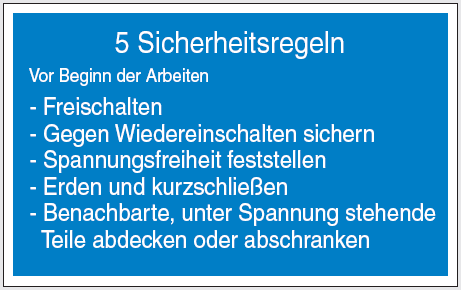 „Spannungsfreiheit feststellen“ ist die dritte der fünf Sicherheitsregeln der Elektrotechnik.Nach einer Statistik der BG ETEM ist es, neben der generellen Missachtung der 5 Sicherheitsregeln, die zweithäufigste Ursache für Stromunfälle. Der zum Einsatz gelangende Spannungsprüfer muss für die zu erwartende Betriebsspannung, Frequenz und Umgebungsbedingung geeignet sein.Richtiges Anwenden der 5 Sicherheitsregeln ist ein Garant für ein sicheres Arbeiten an elektrischen Anlagen!Wann Spannungsfreiheit feststellen?Nachdem die Anlage freigeschaltet und gegen Wiedereinschalten gesichert wurde.Vor dem Erden und Kurzschließen.Nach Arbeitsunterbrechung oder verlassen der Arbeitsstelle und vor der Wiederaufnahme der Arbeit.Hinweis: In Anlagen mit Kondensatoren die Entladezeiten abwarten.Womit Spannungsfreiheit feststellen?Zweipolige Spannungsprüfer nach VDE 0682-401 für Spannungen bis 1000 V.Einpolige Spannungsprüfer nach VDE 0681-411 in kapazitiver Ausführung für Spannungen über 1 kV.Wo Spannungsfreiheit feststellen?An oder so nahe wie möglich an der Arbeitsstelle.Wie Spannungsfreiheit feststellen?Allpolig in jedem Außenleiter (Aktivem Leiter), mit einem geeigneten Spannungsprüfer.Wer Spannungsfreiheit feststellen?Eine Elektrofachkraft (EFK).Eine Elektrotechnisch unterwiesene Person (EuP) Den zu Einsatz gelangenden, geeigneten Spannungsprüfer auf Funktion überprüfen.Vor dem Feststellen der Spannungsfreiheit.Nach Möglichkeit auch nach dem feststellen der Spannungsfreiheit.Einpolige Spannungsprüfer, für Spannungen größer 1 kV, besitzen eine Eigenprüfvorrichtung.